LUU Sports Funding - Code of PracticeThe Code of Practice is an outlining document that gives your members the key information to your club, activities and key contacts such as the committee, LUU and any external partnerships. The Code of Practice can be used to provide members with the necessary financial requirements of taking part in your activities, such the costs of memberships and contingent equipment/kit.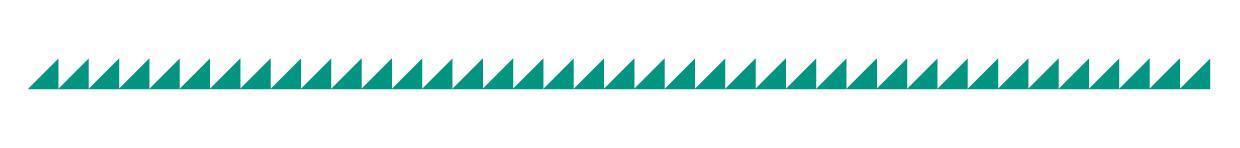 1.0	Intro and CommitteesLeeds University Union Korfball Club has always been committed to ensuring that fairness and equality is incorporated across all aspects of its development, and this year is no different.  We respect the rights, dignity and worth of every Club member and will treat everyone equally within the context of the sport.  The Club is committed to giving everyone the right to enjoy Korfball in an environment free from threat of intimidation, harassment, bullying and abuse.  All Club members have a responsibility to oppose discriminatory behaviour and promote equality of opportunity for the enjoyment of all.  As a sports club we would like to maintain the reputation of being one of the only mixed gendered sports in LUU and one of only 2 student korfball teams in Leeds. Our core committee members include: Samuel Smith (President), James Messer (Secretary) and Elizabeth Murphy (Treasurer). Our documents entail: a constitution, code of conduct, code of practice, an annual risk assessment and a COVID risk assessment. We are affiliated with LUU, Leeds University, England Korfball Association and the Yorkshire Korfball League. Key Committee PositionsPresident – Oversees the running of the club, chairs committee meetings and has the final say on pivotal club decisions. Secretary – Maintains membership records, records minutes for meetings, completes all hall and referee booking and is the  main correspondent with other teams and the Edge sports hall.Treasurer – Responsible for club finances, maintaining up to date accounts, ensuring referees are paid correctly, and producing a detailed report for AGM.Other committee positions are: Social Secretary, Transport Secretary, Tournament Secretary, Tour Secretary, Kit Secretary, Sponsorship Secretary and Social Media SecretaryWe are currently without a transport secretary, kit secretary, tournament secretary, tour secretary and sponsorship secretary – an EGM will be held in November to inaugurate new committee members2.0	MembershipsClub Membership costs £25 for a full year membership and is brought through the LUUEngage website. The membership is one of the cheapest sports memberships in the Union. This year there is no deadline for membership. However, other than taster and GIAG sessions players will not be able to attend training without purchasing membership. Membership is the same for all players irrelevant of team selections and player ability. There are no additional fees associated with training, but players are expected to pay £3 (for a full match, £1.50 for a half match) match fees, these help to cover the costs of referees and hall hire. There are occasionally additional costs for tournaments and BUCS events, usually only if they require accommodation. 3.0	CalendarThe Calendar for the upcoming Korfball season is currently in the making. Each team will have between 8 and 10 matches per semester. Normally match days are always on Weekends unless there is an agreed upon date change by both teams, this will be adhered to as best as possible once matches resume. Training will take place on Wednesdays from 8-10pm in the Edge, and Thursdays 8-9pm, also in the Edge. BUCS Competitions. Socials are currently a weekly social on either a Wednesday or Friday, this is subject to change.4.0	Kit At training Club members are expected to wear sports kit and trainers, any form of appropriate sports wear is acceptable. For matches players are expected to wear club tops which are green and can be ordered through the kit secretary at the start of both semesters, shorts, skorts and leggings are appropriate bottoms and trainers are required. At BUCS tournaments girls must wear skorts/shorts and boys must wear shorts. Our kit supplier remains undetermined. There is no dress code for socials unless otherwise stated by the social secretaries. 5.0	Coaching/InstructingOur coach is Graham Smith, this will be his Third year of coaching us. Graham is an EKA qualified coach and plays for Leeds City first team. Graham will be coaching all of our teams, all players are expected to treat Graham with respect.6.0	Health and SafetyThis is the key information around general health and safety for you club and what is required from members and what is provided by the committee, venue and club. You may want to reflect on your risk assessment to outline the main pointsAll venues must be safety checked and risk assessed before use, they must have a first aider in case of injury, if further medical attention is required the Edge Sports Hall have trained first aiders and a first aid kit. All referees and coaches must have the appropriate qualifications. Players must tie their hair up, remove all jewellery, have appropriate nail length and wear appropriate clothing and trainers, players will not be allowed to play if they are not in suitable attire. Rough play, unsporting behaviour and the use of prohibited substances will not be tolerated. All equipment must be respected, treated with care, and used appropriately. In particular care must be taken in putting the posts up and down and moving them around the court. 7.0	Partnerships and SponsorsThe club is in partnership with the Yorkshire Korfball Association, England Korball and the British Student Korfball Association. The club is part of the University of Leeds and Leeds University Union, it also uses their facilities. 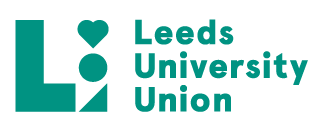 We the undersigned agree to uphold the above code of good practise;Samuel Smith - President James Messer - Secretary Elizabeth Murphy - Treasurer 